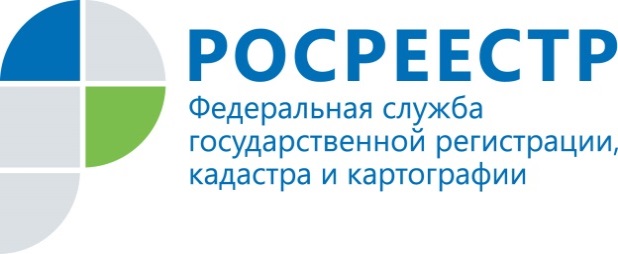 Помощник руководителя Управления Росреестра                                    ПРЕСС-РЕЛИЗпо Приморскому краю по СМИ  А. Э. Разуваева+7 (423) 241-30-58моб. 8 914 349 45 85
25press_rosreestr@mail.ruhttps://rosreestr.ru/  690091, Владивосток, ул. Посьетская, д. 48                    Правообладатели, зарегистрируйте свои права в ЕГРН!Управление Росреестра по Приморскому краю информирует, что на территории края на сегодняшний день имеется более 217 тысяч ранее учтенных объектов недвижимости (более 11 тысяч земельных участков и более 205 тысяч объектов капитального строительства (квартиры, жилые и нежилые объекты, здания, сооружения и т.п.)), в отношении которых сведения о правообладателях в ЕГРН отсутствуют.Правовая информацияНа официальном интернет-портале правовой информации опубликован Федеральный закон от 30.12.2020 № 518-ФЗ «О внесении изменений в отдельные законодательные акты Российской Федерации», который вступает в силу 28.06.2021.Кто выявляет объекты недвижимости и их правообладателей?Положения Закона направлены на наполнение Единого государственного реестра недвижимости (ЕГРН) сведениями о ранее учтенных объектах недвижимости и их правообладателях. Органы местного самоуправления наделяются полномочиями по выявлению объектов и их правообладателей, а также обращению в орган регистрации прав с соответствующими заявлениями.Признаются ли права на объекты недвижимости, возникшие до дня вступления в силу Федерального закона от 21 июля 1997 года N 122-ФЗ "О государственной регистрации прав на недвижимое имущество и сделок с ним", юридически действительными?В соответствии со статьей 69 Федерального закона «О государственной регистрации недвижимости» права на объекты недвижимости, возникшие до дня вступления в силу Федерального закона от 21 июля 1997 года N 122-ФЗ "О государственной регистрации прав на недвижимое имущество и сделок с ним", признаются юридически действительными при отсутствии их государственной регистрации в ЕГРН. Государственная регистрация таких прав в Едином государственном реестре недвижимости проводится по желанию их обладателей. Однако, во избежание возможных ошибок Управление Росреестра по Приморскому краю призывает правообладателей самостоятельно принять меры для внесения сведений в ЕГРН. В каком случае сведения о правообладателе в отношении объекта недвижимости в ЕГРН отсутствуют?Федеральный закон N 122-ФЗ "О государственной регистрации прав на недвижимое имущество и сделок с ним" вступил в силу с 31.01.1998г. При этом до 31.01.1998 г государственная регистрация прав является юридически действительной. На территории Приморского края на тот момент к регистрирующим органам относились органы технической инвентаризации, а также учреждение юстиции «Приморский краевой регистрационный центр». Соответственно, если у правообладателя имеется правоустанавливающий документ с отметкой указанных органов о проведенной регистрации соответствующего права с датой по 30.01.1998 включительно, то сведения о правообладателе в отношении объекта недвижимости отсутствуют в ЕГРН.Что необходимо сделать, чтобы сведения в отношении вашей недвижимости были внесены в ЕГРН? В данной ситуации правообладателю необходимо обратиться: в любое подразделение Краевого государственного автономного учреждения Приморского края «Многофункциональный центр предоставления государственных и муниципальных услуг в Приморском крае» (независимо, на территории какого муниципального образования Приморского края расположен объект недвижимости) с соответствующим заявлением и предоставлением необходимых документов:правоустанавливающий документ на объект недвижимости:(договор приватизации, договор купли- продажи, свидетельство о праве на наследство и т.п), документ, удостоверяющий личность. Уплачивается ли государственная пошлина за государственную регистрацию права на объект недвижимости?В соответствии с Налоговым Кодексом Российской Федерации за государственную регистрацию возникшего до дня вступления в силу Федерального закона от 21 июля 1997 года N 122-ФЗ "О государственной регистрации прав на недвижимое имущество и сделок с ним" права на объект недвижимости государственная пошлина не уплачивается.Управление Росреестра по Приморскому краю рекомендует указанной категории правообладателей самостоятельно принять меры для внесения сведений в ЕГРН в целях защиты своих имущественных прав и законных интересов.О РосреестреФедеральная служба государственной регистрации, кадастра и картографии (Росреестр) является федеральным органом исполнительной власти, осуществляющим функции по государственной регистрации прав на недвижимое имущество и сделок с ним, по оказанию государственных услуг в сфере ведения государственного кадастра недвижимости, проведению государственного кадастрового учета недвижимого имущества, землеустройства, государственного мониторинга земель, навигационного обеспечения транспортного комплекса, а также функции по государственной кадастровой оценке, федеральному государственному надзору в области геодезии и картографии, государственному земельному надзору, надзору за деятельностью саморегулируемых организаций оценщиков, контролю деятельности саморегулируемых организаций арбитражных управляющих. Подведомственным учреждением Росреестра являются ФГБУ «ФКП Росреестра».Территориальным отделом Росреестра в Приморском крае руководит с декабря 2004 года Евгений Александрович Русецкий.